        ПОСТАНОВЛЕНИЕ                                                                 		        КАРАР«17» мая 2011г.                                                                                   №158ОБ УТВЕРЖДЕННИИ ДОЛГОСРОЧНОЙ ЦЕЛЕВОЙ ПРОГРАММЫ «ПАТРИОТИЧЕСКОЕ ВОСПИТАНИЕ МОЛОДЕЖИ КАЙБИЦКОГО МУНИЦИПАЛЬНОГО РАЙОНА  НА 2011 - 2013 ГОДЫ»В целях дальнейшего развития и совершенствования системы патриотического воспитания молодёжи, формирования высокого патриотического сознания, готовности к выполнению конституционных обязанностей, руководствуясь долгосрочной целевой программой «Патриотическое воспитание молодёжи Республики Татарстан на 2011 - 2013 годы»ПОСТАНОВЛЯЮ:         1.Утвердить прилагаемую долгосрочную целевую программ «Патриотическое воспитание молодёжи Кайбицкого муниципального района на 2011 - 2013 годы» (далее - Программа).         2.Финансово-бюджетной палате Кайбицкого муниципального района при формировании   бюджета   района   на   соответствующий   год предусмотривать выделение   финансовых   средств,    на   реализацию    Программы исходя из возможностей бюджета района.         3. Контроль   за   исполнением   настоящего   постановления   возложить на
заместителя Руководителя Исполнительного комитета по социальным вопросам
Р.Г. Айзатуллову.                                                                                                                     А.Н. МакаровУтверждена постановлением Руководителя Исполнительного комитета Кайбицкого муниципального района от_17.05.2011г. №158ДОЛГОСРОЧНАЯ ЦЕЛЕВАЯ ПРОГРАММА «ПАТРИОТИЧЕСКОЕ ВОСПИТАНИЕ МОЛОДЕЖИ КАЙБИЦКОГО МУНИЦИПАЛЬНОГО РАЙОНА  НА 2011 - 2013 ГОДЫ»ПАСПОРТ ПРОГРАММЫI. ХАРАКТЕРИСТИКА ПРОБЛЕМЫ, НА РЕШЕНИЕ КОТОРОЙНАПРАВЛЕНА ПРОГРАММАНастоящая Программа разработана в соответствии с Концепцией патриотического воспитания граждан Российской Федерации, одобренной 21.05.2003 на заседании Правительственной комиссии по социальным вопросам военнослужащих, граждан, уволенных с военной службы, и членов их семей и государственной программой «Патриотическое воспитание граждан Российской Федерации на 2011 - 2015 годы», утвержденной постановлением Правительства Российской Федерации от 05.10.2010 № 795, Постановлением Кабинета Министров Республики Татарстан от 17.03. 2011 № 204 «Об утверждении долгосрочной целевой программы «Патриотическое воспитание молодежи Республики Татарстан на 2011 - 2013 годы».Настоящая Программа нацелена на совершенствование сложившейся системы, предполагает расширение совместной деятельности государственных структур и общественных организаций (объединений) в решении широкого спектра проблем патриотического воспитания и призвана придать этому процессу дальнейшую динамику.Основным элементом системы патриотического воспитания в районе является сформированная инфраструктура патриотического воспитания, объединяющая на принципах межведомственного взаимодействия органы органы местного самоуправления района, сельских поселений, образовательные учреждения, общественные организации (объединения.Ведущая роль в указанной инфраструктуре принадлежит институтам власти, инициирующим поддержку и развитие детских и молодежных общественных объединений патриотической направленности, создание дополнительных форм и механизмов взаимодействия. Именно они дают сигналы обществу о необходимости консолидации усилий молодежи, семьи, институтов гражданского общества, бизнеса, церкви, мечетей для повышения действенности патриотического воспитания. Переход на новую организационно-правовую форму - общественно-государственное объединение - позволило РОСТО (ДОСААФ) Республики Татарстан расширить спектр военно-учетных специальностей, кардинально увеличить количество призывников, прошедших подготовку по военно-учетным специальностям, создать центры допризывной подготовки молодежи.Организация патриотического воспитания дает свои результаты и охватывает большую часть молодежи благодаря совместной деятельности с общественными молодежными и детскими организациями. Авангардом патриотического воспитания молодежи и профилактики социально-негативных явлений является центр молодежных формирований по охране общественного порядка «Форпост» с общим охватом около 70 человек.В патриотическом воспитании задействован и такой социальный институт, как музеи. Сегодня в районе насчитывается 15 школьных краеведческих музеев, в каждом из которых есть экспозиции о ветеранах Великой Отечественной войны, подвигах нашего народа. В школах проходят встречи с ветеранами, тружениками тыла, мероприятия, приуроченные к дням воинской славы и памятным датам.Важным     элементом     системы     формирования     патриотизма     являетсяразнообразие направлений, форм и методов работы с молодежью: проведение военно-спортивных игр, встреч с ветеранами Великой Отечественной войны и локальных войн, смотров-конкурсов строевой песни, уроков мужества, «День призывника», ежегодной военно-спортивной игры «Зарница».В системе воспитания духовно развитого молодого поколения района большое значение имеет использование государственных символов. Проведение спортивных соревнований, военно-патриотических мероприятий в нашем районе начинается с поднятия государственных флагов и исполнения гимнов Российской Федерации и Республики Татарстан. Элементы государственной символики также используются при оформлении мест проведения мероприятий, информационных и презентационных материалов.Формирование гражданственности и патриотизма молодежи является ключевой задачей модернизации России и Республики Татарстан. В Концепции модернизации образования на период до 2010 года, одобренной распоряжением Правительства Российской Федерации от 29.12.2001 № 1756-р, подчеркивалось, что важнейшими задачами воспитания должны стать формирование гражданской ответственности и правового самосознания, российской идентичности, духовности и культуры, инициативности и самостоятельности, толерантности.Уровень толерантности молодежи района к представителям других рас, конфессий, национальностей достаточно высок. Трудовые коллективы производственных предприятий и организаций в недостаточной степени включены в процесс патриотического воспитания. Рост количества общественных организаций и подростковых клубов патриотической направленности требует системного подхода в обеспечении их взаимодействия и целенаправленной поддержки.Ключевым партнером государства в духовно-нравственном воспитании молодежи могут стать традиционные религии, так как они являются уникальным и естественным источником таких социальных ценностей, как прочная многодетная семья, бережное отношение к своему здоровью и здоровью своих детей, их нравственное воспитание, жертвенный патриотизм, готовность служить своему Отечеству, верность, честность, уважение к власти, воинская доблесть и честь, трудолюбие, уважение к старшим, забота о стариках и больных. Ключевой задачей остается формирование гражданственности и патриотизма..Требует серьезной и долговременной работы формирование у молодежи готовности служить Отечеству. Реформа Вооруженных Сил Российской Федерации и обеспечение социальных льгот и образовательно-карьерных преференций для тех молодых людей, которые прошли службу в армии, также смогут оказать положительное влияние на формирование морально-этического аспекта гражданственности молодежи.Очевидно, что в настоящее время развитие системы патриотического воспитания в Кайбицком муниципальном районе требует комплексного и системного подхода, т.е. использования программно-целевого метода решения данной проблемы.II. ОСНОВНЫЕ ЦЕЛИ И ЗАДАЧИ ПРОГРАММЫОсновными целями Программы являются развитие и модернизация системы патриотического воспитания, обеспечивающей поддержание общественной и экономической стабильности в районе, формирование у детей и молодежи Кайбицкого муниципального района гражданской идентичности, высокого патриотического сознания, верности Отечеству, готовности к выполнению конституционных обязанностей, толерантности, культуры межэтнических и межконфессиональных отношений.Для достижения указанных целей предусматривается решение следующих задач:совершенствование инфраструктуры патриотического воспитания;развитие межведомственного взаимодействия органов местного самоуправления района и сельских поселений, общественными объединениями и организациями патриотической направленности, учреждениями системы образования, средствами массовой информации, творческими и религиозными организациями;осуществление деятельности по формированию у детей и молодежи гражданской идентичности, патриотического, морально-нравственного и толерантного мировоззрения, готовности к выполнению конституционных обязанностей по защите Отечества;военно-профессиональное ориентирование молодежи, ее подготовка к военной службе;совершенствование направлений и форм работы по патриотическому воспитанию молодежи;повышение качества патриотического воспитания в образовательных учреждениях, учреждениях дополнительного образовании, общественных объединениях;развитие   нормативной   правовой   и   организациионно-методической   базыпатриотического воспитания;информационное обеспечение патриотического воспитания.III. ПЕРЕЧЕНЬ ПРОГРАММНЫХ МЕРОПРИЯТИЙ1.	Модернизация системы патриотического воспитания.Системой мер по совершенствованию процесса патриотического воспитания предусматривается:определение приоритетных направлений работы по патриотическому воспитанию на современном этапе;обогащение содержания патриотического воспитания;развитие инновационных форм и методов патриотического воспитания;поисковая работа и увековечение памяти воинов, погибших при защите Отечества;воспитание готовности к достойному и самоотверженному служению обществу и государству, к выполнению обязанностей по защите Отечества;обеспечение взаимодействия с сельскими поселениями в области патриотического воспитания;совершенствование системы управления процессом патриотического воспитания;повышение эффективности работы по патриотическому воспитанию путем нормативно-правового регулирования процессов, протекающих в системе патриотического воспитания.2.	Подготовка граждан к военной службе.Системой мер по подготовке граждан к военной службе предусматривается ряд мероприятий, направленных на:повышение престижа военной службы;оздоровление, физическую и психологическую подготовку молодежи;популяризацию военно-прикладных, спортивно-технических видов спорта;повышение образовательного уровня призывников, получение ими военно-учетных специальностей;обучение граждан основам военной службы.3.	Информационное, научно-теоретическое и методическое обеспечение в
области патриотического воспитания.Системой мер по развитию информационных, научно-теоретических и методических основ патриотического воспитания предусматривается:продолжение исследований в сфере патриотического воспитания и использование их результатов в практической деятельности;разработка комплекса учебных и специальных программ и методик в области патриотического воспитания;разработка форм, методов и средств патриотического воспитания у детей, юношества и молодежи;изучение и обобщение передового опыта в области патриотического воспитания для его внедрения в практику патриотической работы;развитие активных форм общественно-воспитательного воздействия на формирование патриотического сознания жителей Кайбицкого муниципального района;создание условий для более широкого участия средств массовой информации в пропаганде патриотизма, формирование государственного заказа на производство продукции патриотической направленности организациями культуры, искусства и средствами массовой информации;противодействие попыткам дискредитации, девальвации патриотической идеи в средствах массовой информации, произведениях литературы и искусства;поддержка патриотической тематики в телевизионных программах, изданиях периодической печати, произведениях литературы и искусства;содействие развитию творческого потенциала журналистов, писателей, кинематографистов в области патриотического воспитания;обеспечение работникам средств массовой информации доступа к информационным ресурсам архивов, музеев, библиотек для подготовки материалов по патриотическому воспитанию.План мероприятий по реализации Программы приведен в приложении к ней.IV. РЕСУРСНОЕ ОБЕСПЕЧЕНИЕ ПРОГРАММЫРесурсное обеспечение Программы необходимо для реализации запланированных мероприятий. Объем финансирования Программы за счет средств бюджета Кайбицкого района в 2011 году составит _____   тыс.рублей. На протяжении срока реализации Программы предусмотрено финансирование согласно сводным сметам организаций - участников Программы.Финансирование расходов отделов Исполнительного комитета и организаций, связанных с реализацией мероприятий Программы, осуществляется в пределах средств, выделяемых на текущую деятельность указанных органов - исполнителей Программы, и предусматривается в их сметах.V. МЕХАНИЗМ РЕАЛИЗАЦИИ ПРОГРАММЫВ рамках реализации Программы предполагается осуществление исполнителями следующих функций:разработка ими программ (планов) патриотического воспитания и организация их реализации (с указанием конкретных работ по выполнению Программы, необходимых затрат по каждому мероприятию и источников их финансирования);проведение совместно с органами местного самоуправления мероприятий по привлечению общественных организаций (объединений) к решению задач патриотического воспитания.Приложение к долгосрочной целевой программе «Патриотическое воспитание молодежи Кайбицкого муниципального района на 2011-2013 годы»ПЛАН МЕРОПРИЯТИЙ ПО РЕАЛИЗАЦИИ ДОЛГОСРОЧНОЙ ЦЕЛЕВОЙ ПРОГРАММЫ «ПАТРИОТИЧЕСКОЕ ВОСПИТАНИЕ МОЛОДЕЖИ КАЙБИЦКОГО МУНИЦИПАЛЬНОГО РАЙОНА НА 2011 - 2013 ГОДЫ»        РЕСПУБЛИКА ТАТАРСТАНРУКОВОДИТЕЛЬИСПОЛНИТЕЛЬНОГО КОМИТЕТАКАЙБИЦКОГОМУНИЦИПАЛЬНОГО РАЙОНА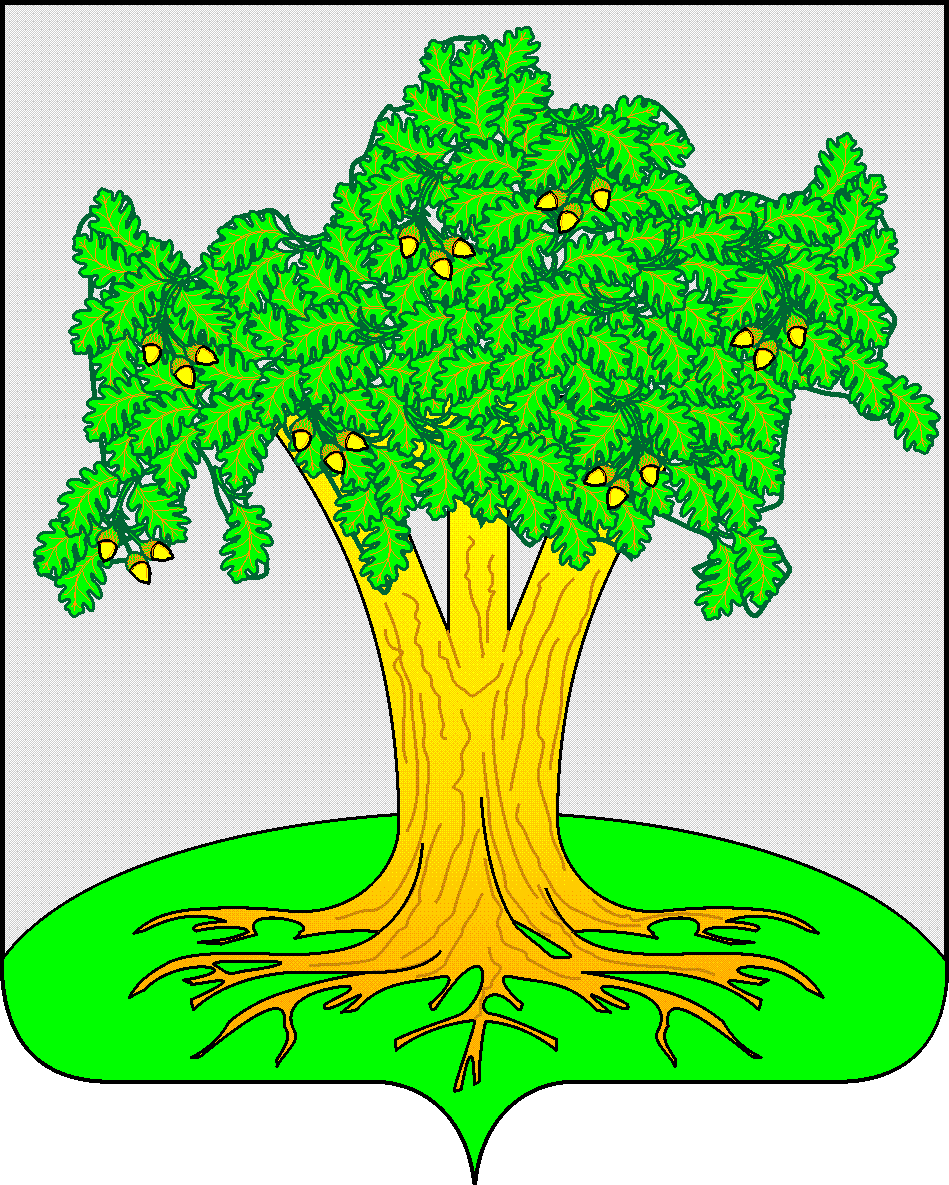 ТАТАРСТАН РЕСПУБЛИКАСЫКАЙБЫЧМУНИЦИПАЛЬ РАЙОНЫ БАШКАРМА КОМИТЕТЫ ҖИТӘКЧЕСЕНаименование программыДолгосрочная целевая программа «Патриотическое воспитание молодёжи Кайбицкого муниципального района на 2011 - 2013 годы» (далее – Программа)Долгосрочная целевая программа «Патриотическое воспитание молодёжи Кайбицкого муниципального района на 2011 - 2013 годы» (далее – Программа)Долгосрочная целевая программа «Патриотическое воспитание молодёжи Кайбицкого муниципального района на 2011 - 2013 годы» (далее – Программа)Долгосрочная целевая программа «Патриотическое воспитание молодёжи Кайбицкого муниципального района на 2011 - 2013 годы» (далее – Программа)Основание для разработки ПрограммыПостановление Кабинета Министров Республики Татарстан от 17.03. 2011 № 204 «Об утверждении долгосрочной целевой программы «Патриотическое воспитание молодежи Республики Татарстан на 2011 - 2013 годы»Постановление Кабинета Министров Республики Татарстан от 17.03. 2011 № 204 «Об утверждении долгосрочной целевой программы «Патриотическое воспитание молодежи Республики Татарстан на 2011 - 2013 годы»Постановление Кабинета Министров Республики Татарстан от 17.03. 2011 № 204 «Об утверждении долгосрочной целевой программы «Патриотическое воспитание молодежи Республики Татарстан на 2011 - 2013 годы»Постановление Кабинета Министров Республики Татарстан от 17.03. 2011 № 204 «Об утверждении долгосрочной целевой программы «Патриотическое воспитание молодежи Республики Татарстан на 2011 - 2013 годы»Муниципальный заказчикИсполнительный комитет Кайбицкого муниципального районаИсполнительный комитет Кайбицкого муниципального районаИсполнительный комитет Кайбицкого муниципального районаИсполнительный комитет Кайбицкого муниципального районаОсновные разработчики ПрограммыОтдел образования исполнительного комитета Кайбицкого муниципального района, Отдел молодёжной политики, физической культуры и спорта Исполнительного комитета Кайбицкого муниципального района, отдел культуры Исполнительного комитета Кайбицкого муниципального района, отдел социальной защиты населения в Кайбицком районе, ГБУ «Центр занятости населения Кайбицкого района, ОВД Кайбицкого районаОтдел образования исполнительного комитета Кайбицкого муниципального района, Отдел молодёжной политики, физической культуры и спорта Исполнительного комитета Кайбицкого муниципального района, отдел культуры Исполнительного комитета Кайбицкого муниципального района, отдел социальной защиты населения в Кайбицком районе, ГБУ «Центр занятости населения Кайбицкого района, ОВД Кайбицкого районаОтдел образования исполнительного комитета Кайбицкого муниципального района, Отдел молодёжной политики, физической культуры и спорта Исполнительного комитета Кайбицкого муниципального района, отдел культуры Исполнительного комитета Кайбицкого муниципального района, отдел социальной защиты населения в Кайбицком районе, ГБУ «Центр занятости населения Кайбицкого района, ОВД Кайбицкого районаОтдел образования исполнительного комитета Кайбицкого муниципального района, Отдел молодёжной политики, физической культуры и спорта Исполнительного комитета Кайбицкого муниципального района, отдел культуры Исполнительного комитета Кайбицкого муниципального района, отдел социальной защиты населения в Кайбицком районе, ГБУ «Центр занятости населения Кайбицкого района, ОВД Кайбицкого районаЦели ПрограммыРазвитие и модернизация системы патриотического воспитания, обеспечивающей поддержание общественной и экономической стабильности в районе, формирование у детей и молодежи Кайбицкого района Республики Татарстан гражданской идентичности, высокого патриотического сознания, верности Отечеству, готовности к выполнению конституционных обязанностей, толерантности, культуры межэтнических и межконфессиональных отношенийРазвитие и модернизация системы патриотического воспитания, обеспечивающей поддержание общественной и экономической стабильности в районе, формирование у детей и молодежи Кайбицкого района Республики Татарстан гражданской идентичности, высокого патриотического сознания, верности Отечеству, готовности к выполнению конституционных обязанностей, толерантности, культуры межэтнических и межконфессиональных отношенийРазвитие и модернизация системы патриотического воспитания, обеспечивающей поддержание общественной и экономической стабильности в районе, формирование у детей и молодежи Кайбицкого района Республики Татарстан гражданской идентичности, высокого патриотического сознания, верности Отечеству, готовности к выполнению конституционных обязанностей, толерантности, культуры межэтнических и межконфессиональных отношенийРазвитие и модернизация системы патриотического воспитания, обеспечивающей поддержание общественной и экономической стабильности в районе, формирование у детей и молодежи Кайбицкого района Республики Татарстан гражданской идентичности, высокого патриотического сознания, верности Отечеству, готовности к выполнению конституционных обязанностей, толерантности, культуры межэтнических и межконфессиональных отношенийЗадачи ПрограммыСовершенствование инфраструктуры патриотического воспитания;развитие межведомственного взаимодействия  Исполнительного комитета района с органами местного самоуправления сельских поселений, общественными объединениями и организациями патриотической направленности, учреждениями системы образования, социальной защиты, средствами массовой информации, творческими и религиозными организациями;осуществление  деятельности по формированию у детей и молодёжи гражданской идентичности,  патриотического, морально-нравственного и толерантного мировоззрения, готовности к выполнению конституционных обязанностей по защите Отечества; военно-профессиональное  ориентирование  молодежи, ее подготовка к военной службе;совершенствование  направлений и  форм  работы  по патриотическому воспитанию молодежи; повышение    качества патриотического воспитания в образовательных учреждениях, учреждениях дополнительного образования, общественных объединениях; развитие нормативной правовой и организационно-методической базы патриотического воспитания; научное и   информационное обеспечение патриотического воспитания;организация подготовки, переподготовки и повышения квалификации специалистов по патриотическому воспитанию.Совершенствование инфраструктуры патриотического воспитания;развитие межведомственного взаимодействия  Исполнительного комитета района с органами местного самоуправления сельских поселений, общественными объединениями и организациями патриотической направленности, учреждениями системы образования, социальной защиты, средствами массовой информации, творческими и религиозными организациями;осуществление  деятельности по формированию у детей и молодёжи гражданской идентичности,  патриотического, морально-нравственного и толерантного мировоззрения, готовности к выполнению конституционных обязанностей по защите Отечества; военно-профессиональное  ориентирование  молодежи, ее подготовка к военной службе;совершенствование  направлений и  форм  работы  по патриотическому воспитанию молодежи; повышение    качества патриотического воспитания в образовательных учреждениях, учреждениях дополнительного образования, общественных объединениях; развитие нормативной правовой и организационно-методической базы патриотического воспитания; научное и   информационное обеспечение патриотического воспитания;организация подготовки, переподготовки и повышения квалификации специалистов по патриотическому воспитанию.Совершенствование инфраструктуры патриотического воспитания;развитие межведомственного взаимодействия  Исполнительного комитета района с органами местного самоуправления сельских поселений, общественными объединениями и организациями патриотической направленности, учреждениями системы образования, социальной защиты, средствами массовой информации, творческими и религиозными организациями;осуществление  деятельности по формированию у детей и молодёжи гражданской идентичности,  патриотического, морально-нравственного и толерантного мировоззрения, готовности к выполнению конституционных обязанностей по защите Отечества; военно-профессиональное  ориентирование  молодежи, ее подготовка к военной службе;совершенствование  направлений и  форм  работы  по патриотическому воспитанию молодежи; повышение    качества патриотического воспитания в образовательных учреждениях, учреждениях дополнительного образования, общественных объединениях; развитие нормативной правовой и организационно-методической базы патриотического воспитания; научное и   информационное обеспечение патриотического воспитания;организация подготовки, переподготовки и повышения квалификации специалистов по патриотическому воспитанию.Совершенствование инфраструктуры патриотического воспитания;развитие межведомственного взаимодействия  Исполнительного комитета района с органами местного самоуправления сельских поселений, общественными объединениями и организациями патриотической направленности, учреждениями системы образования, социальной защиты, средствами массовой информации, творческими и религиозными организациями;осуществление  деятельности по формированию у детей и молодёжи гражданской идентичности,  патриотического, морально-нравственного и толерантного мировоззрения, готовности к выполнению конституционных обязанностей по защите Отечества; военно-профессиональное  ориентирование  молодежи, ее подготовка к военной службе;совершенствование  направлений и  форм  работы  по патриотическому воспитанию молодежи; повышение    качества патриотического воспитания в образовательных учреждениях, учреждениях дополнительного образования, общественных объединениях; развитие нормативной правовой и организационно-методической базы патриотического воспитания; научное и   информационное обеспечение патриотического воспитания;организация подготовки, переподготовки и повышения квалификации специалистов по патриотическому воспитанию.Сроки реализации2011-2013г.2011-2013г.2011-2013г.2011-2013г.Перечень подпрограммПрограммные мероприятия систематизируются по следующим направлениям:модернизация системы патриотического воспитания; мероприятия по допризывной подготовке граждан к военной службе;информационное, научно-теоретическое и методическое обеспечение в области патриотического воспитания.Программные мероприятия систематизируются по следующим направлениям:модернизация системы патриотического воспитания; мероприятия по допризывной подготовке граждан к военной службе;информационное, научно-теоретическое и методическое обеспечение в области патриотического воспитания.Программные мероприятия систематизируются по следующим направлениям:модернизация системы патриотического воспитания; мероприятия по допризывной подготовке граждан к военной службе;информационное, научно-теоретическое и методическое обеспечение в области патриотического воспитания.Программные мероприятия систематизируются по следующим направлениям:модернизация системы патриотического воспитания; мероприятия по допризывной подготовке граждан к военной службе;информационное, научно-теоретическое и методическое обеспечение в области патриотического воспитания.Объёмы и источники финансированияОбъем финансирования Программы за счет средств местного бюджета составит в 2011 году 149 тыс.рублей.В 2012 и 2013 годах финансирование Программы планируется в объемах исходя из возможностей бюджета Кайбицкого муниципального района Республики Татарстан.На протяжении срока реализации Программы предусмотрено финансирование согласно сводным сметам отделов и организаций - участников Программы.Объем финансирования Программы за счет средств местного бюджета составит в 2011 году 149 тыс.рублей.В 2012 и 2013 годах финансирование Программы планируется в объемах исходя из возможностей бюджета Кайбицкого муниципального района Республики Татарстан.На протяжении срока реализации Программы предусмотрено финансирование согласно сводным сметам отделов и организаций - участников Программы.Объем финансирования Программы за счет средств местного бюджета составит в 2011 году 149 тыс.рублей.В 2012 и 2013 годах финансирование Программы планируется в объемах исходя из возможностей бюджета Кайбицкого муниципального района Республики Татарстан.На протяжении срока реализации Программы предусмотрено финансирование согласно сводным сметам отделов и организаций - участников Программы.Объем финансирования Программы за счет средств местного бюджета составит в 2011 году 149 тыс.рублей.В 2012 и 2013 годах финансирование Программы планируется в объемах исходя из возможностей бюджета Кайбицкого муниципального района Республики Татарстан.На протяжении срока реализации Программы предусмотрено финансирование согласно сводным сметам отделов и организаций - участников Программы.Ожидаемые результаты реализации Программы (индикаторы оценки результатов)Модернизация инфраструктуры патриотического воспитания в районе:увеличение количества детей и молодежи, состоящих в патриотических объединениях, клубах: Модернизация инфраструктуры патриотического воспитания в районе:увеличение количества детей и молодежи, состоящих в патриотических объединениях, клубах: Модернизация инфраструктуры патриотического воспитания в районе:увеличение количества детей и молодежи, состоящих в патриотических объединениях, клубах: Модернизация инфраструктуры патриотического воспитания в районе:увеличение количества детей и молодежи, состоящих в патриотических объединениях, клубах: Годы201120122013Кол-во человек718690увеличение охвата детей и молодёжи мероприятиями патриотической направленности:увеличение охвата детей и молодёжи мероприятиями патриотической направленности:увеличение охвата детей и молодёжи мероприятиями патриотической направленности:увеличение охвата детей и молодёжи мероприятиями патриотической направленности:Годы201120122013Кол-во человек100012001500Совершенствование работы по подготовке молодежи к службе в армии:Увеличение количество молодежи, прошедшей подготовку в военно-патриотических лагеряхСовершенствование работы по подготовке молодежи к службе в армии:Увеличение количество молодежи, прошедшей подготовку в военно-патриотических лагеряхСовершенствование работы по подготовке молодежи к службе в армии:Увеличение количество молодежи, прошедшей подготовку в военно-патриотических лагеряхСовершенствование работы по подготовке молодежи к службе в армии:Увеличение количество молодежи, прошедшей подготовку в военно-патриотических лагеряхГоды201120122013Кол-во человек101520Улучшение работы по подготовке специалистов в области патриотического воспитания и повышение качества патриотического воспитания;Повышение уровня духовно-нравственной культуры молодежи:повышение уровня гражданской идентичности; повышение степени готовности к выполнению обязанностей по защите Отечества;совершенствование работы по подготовке молодёжи к службе в армии.Улучшение работы по подготовке специалистов в области патриотического воспитания и повышение качества патриотического воспитания;Повышение уровня духовно-нравственной культуры молодежи:повышение уровня гражданской идентичности; повышение степени готовности к выполнению обязанностей по защите Отечества;совершенствование работы по подготовке молодёжи к службе в армии.Улучшение работы по подготовке специалистов в области патриотического воспитания и повышение качества патриотического воспитания;Повышение уровня духовно-нравственной культуры молодежи:повышение уровня гражданской идентичности; повышение степени готовности к выполнению обязанностей по защите Отечества;совершенствование работы по подготовке молодёжи к службе в армии.Улучшение работы по подготовке специалистов в области патриотического воспитания и повышение качества патриотического воспитания;Повышение уровня духовно-нравственной культуры молодежи:повышение уровня гражданской идентичности; повышение степени готовности к выполнению обязанностей по защите Отечества;совершенствование работы по подготовке молодёжи к службе в армии.Контроль за исполнением ПрограммыИсполнительный комитет Кайбицкого муниципального районаИсполнительный комитет Кайбицкого муниципального районаИсполнительный комитет Кайбицкого муниципального районаИсполнительный комитет Кайбицкого муниципального районаНаименование задачиНаименование мероприятияНаименование мероприятияИсполнителиСрокиОбъем финансирования, тыс.рублейОбъем финансирования, тыс.рублейОбъем финансирования, тыс.рублейОбъем финансирования, тыс.рублейОбъем финансирования, тыс.рублейОбъем финансирования, тыс.рублейОбъем финансирования, тыс.рублейОбъем финансирования, тыс.рублейОбъем финансирования, тыс.рублейОбъем финансирования, тыс.рублейвсегов том числев том числев том числев том числев том числев том числев том числев том числев том числесредства бюджета Республики Татарстансредства бюджета Республики Татарстансредства бюджета Республики Татарстансредства муниципальных бюджетовсредства муниципальных бюджетовсредства муниципальных бюджетоввнебюджетные средствавнебюджетные средствавнебюджетные средства122345666777888I. Модернизация системы патриотического воспитанияI. Модернизация системы патриотического воспитанияI. Модернизация системы патриотического воспитанияI. Модернизация системы патриотического воспитанияI. Модернизация системы патриотического воспитанияI. Модернизация системы патриотического воспитанияI. Модернизация системы патриотического воспитанияI. Модернизация системы патриотического воспитанияI. Модернизация системы патриотического воспитанияI. Модернизация системы патриотического воспитанияI. Модернизация системы патриотического воспитанияI. Модернизация системы патриотического воспитанияI. Модернизация системы патриотического воспитанияI. Модернизация системы патриотического воспитанияI. Модернизация системы патриотического воспитания1. Совершенствование   инфраструктуры патриотического воспитания; развитие       межведомственной   координации деятельности     государственных   и       муниципальных    структур власти,  общественных объединений и организаций      патриотической       направленности,    уч-реждений системы образования, средств массовой информации, творческих и религиозных организаций-ческих и религиозных организаций1.1.   Создание по месту жительства сети подростковых клубов военно-патриотической,   спортивной   и краеведческой направленности, их развитиеОМПФиСОМПФиС2011г.1. Совершенствование   инфраструктуры патриотического воспитания; развитие       межведомственной   координации деятельности     государственных   и       муниципальных    структур власти,  общественных объединений и организаций      патриотической       направленности,    уч-реждений системы образования, средств массовой информации, творческих и религиозных организаций-ческих и религиозных организаций1.1.   Создание по месту жительства сети подростковых клубов военно-патриотической,   спортивной   и краеведческой направленности, их развитиеОМПФиСОМПФиС1. Совершенствование   инфраструктуры патриотического воспитания; развитие       межведомственной   координации деятельности     государственных   и       муниципальных    структур власти,  общественных объединений и организаций      патриотической       направленности,    уч-реждений системы образования, средств массовой информации, творческих и религиозных организаций-ческих и религиозных организаций1.1.   Создание по месту жительства сети подростковых клубов военно-патриотической,   спортивной   и краеведческой направленности, их развитие2012г.1. Совершенствование   инфраструктуры патриотического воспитания; развитие       межведомственной   координации деятельности     государственных   и       муниципальных    структур власти,  общественных объединений и организаций      патриотической       направленности,    уч-реждений системы образования, средств массовой информации, творческих и религиозных организаций-ческих и религиозных организаций1.1.   Создание по месту жительства сети подростковых клубов военно-патриотической,   спортивной   и краеведческой направленности, их развитие2013г.1. Совершенствование   инфраструктуры патриотического воспитания; развитие       межведомственной   координации деятельности     государственных   и       муниципальных    структур власти,  общественных объединений и организаций      патриотической       направленности,    уч-реждений системы образования, средств массовой информации, творческих и религиозных организаций-ческих и религиозных организаций1.2.   Проведение       районных и соревнований  и  участие  во республиканских соревнований юных патриотов России «Равнение на Победу»ОМПФиС«Форпост» ОМПФиС«Форпост» 2011202020201. Совершенствование   инфраструктуры патриотического воспитания; развитие       межведомственной   координации деятельности     государственных   и       муниципальных    структур власти,  общественных объединений и организаций      патриотической       направленности,    уч-реждений системы образования, средств массовой информации, творческих и религиозных организаций-ческих и религиозных организаций1.2.   Проведение       районных и соревнований  и  участие  во республиканских соревнований юных патриотов России «Равнение на Победу»2012г.1. Совершенствование   инфраструктуры патриотического воспитания; развитие       межведомственной   координации деятельности     государственных   и       муниципальных    структур власти,  общественных объединений и организаций      патриотической       направленности,    уч-реждений системы образования, средств массовой информации, творческих и религиозных организаций-ческих и религиозных организаций1.2.   Проведение       районных и соревнований  и  участие  во республиканских соревнований юных патриотов России «Равнение на Победу»2013г.1. Совершенствование   инфраструктуры патриотического воспитания; развитие       межведомственной   координации деятельности     государственных   и       муниципальных    структур власти,  общественных объединений и организаций      патриотической       направленности,    уч-реждений системы образования, средств массовой информации, творческих и религиозных организаций-ческих и религиозных организаций1.3. Участие в Республиканского этапе Всероссийского конкурса «Растим патриотов России»ОМПФиС«Форпост»ОМПФиС«Форпост»20111010101. Совершенствование   инфраструктуры патриотического воспитания; развитие       межведомственной   координации деятельности     государственных   и       муниципальных    структур власти,  общественных объединений и организаций      патриотической       направленности,    уч-реждений системы образования, средств массовой информации, творческих и религиозных организаций-ческих и религиозных организаций1.3. Участие в Республиканского этапе Всероссийского конкурса «Растим патриотов России»ОМПФиС«Форпост»ОМПФиС«Форпост»20121. Совершенствование   инфраструктуры патриотического воспитания; развитие       межведомственной   координации деятельности     государственных   и       муниципальных    структур власти,  общественных объединений и организаций      патриотической       направленности,    уч-реждений системы образования, средств массовой информации, творческих и религиозных организаций-ческих и религиозных организаций1.3. Участие в Республиканского этапе Всероссийского конкурса «Растим патриотов России»ОМПФиС«Форпост»ОМПФиС«Форпост»20131. Совершенствование   инфраструктуры патриотического воспитания; развитие       межведомственной   координации деятельности     государственных   и       муниципальных    структур власти,  общественных объединений и организаций      патриотической       направленности,    уч-реждений системы образования, средств массовой информации, творческих и религиозных организаций-ческих и религиозных организаций1.4. участие в республиканских соревнованиях «К защите Родины готов» по многоборью, общевойсковой подготовке, навыкам владения оружием, техникой, военно-прикладным видам спортаОМПФиСОМПФиС20115555551. Совершенствование   инфраструктуры патриотического воспитания; развитие       межведомственной   координации деятельности     государственных   и       муниципальных    структур власти,  общественных объединений и организаций      патриотической       направленности,    уч-реждений системы образования, средств массовой информации, творческих и религиозных организаций-ческих и религиозных организаций1.4. участие в республиканских соревнованиях «К защите Родины готов» по многоборью, общевойсковой подготовке, навыкам владения оружием, техникой, военно-прикладным видам спортаОМПФиСОМПФиС20121. Совершенствование   инфраструктуры патриотического воспитания; развитие       межведомственной   координации деятельности     государственных   и       муниципальных    структур власти,  общественных объединений и организаций      патриотической       направленности,    уч-реждений системы образования, средств массовой информации, творческих и религиозных организаций-ческих и религиозных организаций1.4. участие в республиканских соревнованиях «К защите Родины готов» по многоборью, общевойсковой подготовке, навыкам владения оружием, техникой, военно-прикладным видам спортаОМПФиСОМПФиС20131.5. участие в республиканских соревнованиях по военно-прикладным и техническим видам спорта «Отчизны верные сыны»20112222221.5. участие в республиканских соревнованиях по военно-прикладным и техническим видам спорта «Отчизны верные сыны»20121.5. участие в республиканских соревнованиях по военно-прикладным и техническим видам спорта «Отчизны верные сыны»20131.6. участие в республиканских соревнованиях «Школа безопасности»20112222221.6. участие в республиканских соревнованиях «Школа безопасности»20121.6. участие в республиканских соревнованиях «Школа безопасности»20131.7. Проведение конкурсов «Моя малая Родина», «Тайны родного края», знатоков истории районаОтдел образования, образовательные учрежденияОтдел образования, образовательные учреждения20115551.7. Проведение конкурсов «Моя малая Родина», «Тайны родного края», знатоков истории районаОтдел образования, образовательные учрежденияОтдел образования, образовательные учреждения20121.7. Проведение конкурсов «Моя малая Родина», «Тайны родного края», знатоков истории районаОтдел образования, образовательные учрежденияОтдел образования, образовательные учреждения20131.8. Проведение конкурса «Лучший преподаватель дисциплины «Основы безопасности жизнедеятельности»Отдел образованияОтдел образования20111515151515151.8. Проведение конкурса «Лучший преподаватель дисциплины «Основы безопасности жизнедеятельности»Отдел образованияОтдел образования20121.8. Проведение конкурса «Лучший преподаватель дисциплины «Основы безопасности жизнедеятельности»Отдел образованияОтдел образования20131.9. Проведение конкурса на лучший спектакль на патриотическую темуОтдел культурыОтдел культуры20112020202020201.9. Проведение конкурса на лучший спектакль на патриотическую темуОтдел культурыОтдел культуры20121.9. Проведение конкурса на лучший спектакль на патриотическую темуОтдел культурыОтдел культуры20131.10.Проведение районного этапа и  участие на республиканском этапе спортивно-оздоровительных играх учащихся «Президентские состязания»Отдел образованияОтдел образования20115555551.10.Проведение районного этапа и  участие на республиканском этапе спортивно-оздоровительных играх учащихся «Президентские состязания»Отдел образованияОтдел образования20121.10.Проведение районного этапа и  участие на республиканском этапе спортивно-оздоровительных играх учащихся «Президентские состязания»Отдел образованияОтдел образования20131.11. Организация и проведение районного фестиваля военно-патриотической песниОтдел образованияОтдел образования20115555551.11. Организация и проведение районного фестиваля военно-патриотической песниОтдел образованияОтдел образования20121.11. Организация и проведение районного фестиваля военно-патриотической песниОтдел образованияОтдел образования20131.12 Молодежная патриотическая акция по вручению паспортов «Я -гражданин России»Отдел образованияОтдел образования20111.12 Молодежная патриотическая акция по вручению паспортов «Я -гражданин России»Отдел образованияОтдел образования20121.12 Молодежная патриотическая акция по вручению паспортов «Я -гражданин России»Отдел образованияОтдел образования20131.13. Участие во Всероссийском фестивале народного творчества «Салют Победы»Отдел образования, отдел культурыОтдел образования, отдел культуры20111.13. Участие во Всероссийском фестивале народного творчества «Салют Победы»Отдел образования, отдел культурыОтдел образования, отдел культуры20121.13. Участие во Всероссийском фестивале народного творчества «Салют Победы»Отдел образования, отдел культурыОтдел образования, отдел культуры20131.14. Создание в районе центра по патриотическому воспитаниюОтдел МПФКиСОтдел МПФКиС20111.14. Создание в районе центра по патриотическому воспитаниюОтдел МПФКиСОтдел МПФКиС20121.14. Создание в районе центра по патриотическому воспитаниюОтдел МПФКиСОтдел МПФКиС20131.15. Привлечение к участию в патриотическом воспитании трудовых коллективов предприятий, учреждений, советов ветеранов20111.15. Привлечение к участию в патриотическом воспитании трудовых коллективов предприятий, учреждений, советов ветеранов20121.15. Привлечение к участию в патриотическом воспитании трудовых коллективов предприятий, учреждений, советов ветеранов20131.16. Направление детей в  специализированные профильные лагеря военно-патриотической, спортивной, исторической и краеведческой направленности2011-20131.16. Направление детей в  специализированные профильные лагеря военно-патриотической, спортивной, исторической и краеведческой направленности2011-20131.16. Направление детей в  специализированные профильные лагеря военно-патриотической, спортивной, исторической и краеведческой направленности2011-20131.17. Проведение реставрации памятников истории и культуры20115050505050501.17. Проведение реставрации памятников истории и культуры20121.17. Проведение реставрации памятников истории и культуры20131.18. Мониторинг	состояния иприведение в памятников, мемориалов защитникам Отечества2011-20131.19. Организация   конкурсов   социально значимых проектов, сочи нений, рисунков на темы «Мой район», «Моя республика»2011-20131.20. Организация праздничных мероприятий, посвященных Дню Победы в Великой Отечественной войне, дней воинской славы России и памятных дат2011-20131.21. Организация молодежных эстафет, акций, посвященных дням воинской славы России2011-20131.22. Проведение мероприятий, посвященных выводу советских войск из Афганистана2011-20131.23. Участие волонтерских организаций, во Всероссийском тимуровском движении по оказанию помощи ветеранам и вдовам погибших и умерших участников Великой Отечественной войны, локальных войн и конфликтов2011-20131.24.Соревнования по лыжным гонкам2011101010101010101010101.25. Проведение районного конкурса учащихся на лучшее знание государственной символики России и Татарстана и участие в ежегодном республиканском конкурсе учащихся на лучшее знание государственной символики России и Татарстана2011-2013П. Мероприятия по допризывной подготовке граждан к военной службеП. Мероприятия по допризывной подготовке граждан к военной службеП. Мероприятия по допризывной подготовке граждан к военной службеП. Мероприятия по допризывной подготовке граждан к военной службеП. Мероприятия по допризывной подготовке граждан к военной службеП. Мероприятия по допризывной подготовке граждан к военной службеП. Мероприятия по допризывной подготовке граждан к военной службеП. Мероприятия по допризывной подготовке граждан к военной службеП. Мероприятия по допризывной подготовке граждан к военной службеП. Мероприятия по допризывной подготовке граждан к военной службеП. Мероприятия по допризывной подготовке граждан к военной службеП. Мероприятия по допризывной подготовке граждан к военной службеП. Мероприятия по допризывной подготовке граждан к военной службеП. Мероприятия по допризывной подготовке граждан к военной службеП. Мероприятия по допризывной подготовке граждан к военной службе2. Военно-профессиональ-ное ориентирование молодежи, ее подготовка к военной службе2.1. Участие в спартакиаде призывниковОМПФКиСОМПФКиС2011-20132. Военно-профессиональ-ное ориентирование молодежи, ее подготовка к военной службе2.2. Проведение Дня призывника (два раза в год)Отдел культуры,райвоенкомисариатОтдел культуры,райвоенкомисариат2011-20132. Военно-профессиональ-ное ориентирование молодежи, ее подготовка к военной службе2.3. Проведение цикла мероприятий с молодежью (встреч с ветеранами, дней открытых дверей, посещений воинских частей и других) в период призыва на военную службуВоенный комиссариат, ИсполкомВоенный комиссариат, Исполком2011-20132.4 Подготовка юношей  по военно-учетным специальностямОтдел образования, Отдел образования, 2011-20132.18. Развитие  шефских  связей с воинскими   частями;   организация посещений воинских частей, знакомство с жизнью и бытом военнослужащих, проходящих службу по призывуИсполкомИсполком2011-2013Ш. Информационное, научно-теоретическое и методическое обеспечение в области патриотического воспитанияШ. Информационное, научно-теоретическое и методическое обеспечение в области патриотического воспитанияШ. Информационное, научно-теоретическое и методическое обеспечение в области патриотического воспитанияШ. Информационное, научно-теоретическое и методическое обеспечение в области патриотического воспитанияШ. Информационное, научно-теоретическое и методическое обеспечение в области патриотического воспитанияШ. Информационное, научно-теоретическое и методическое обеспечение в области патриотического воспитанияШ. Информационное, научно-теоретическое и методическое обеспечение в области патриотического воспитанияШ. Информационное, научно-теоретическое и методическое обеспечение в области патриотического воспитания3. Совершенствование направлений и форм    работы    по патриотическому воспитанию    молодежи;организация подготовки, переподготовки и повышения квалификации специалистов3.1. Участие во Всероссийском конкурсе «Патриот России» на лучшее освещение в средствах массовой информации темы патриотического воспитанияРедакция газеты «Кайбыч таннары»20113. Совершенствование направлений и форм    работы    по патриотическому воспитанию    молодежи;организация подготовки, переподготовки и повышения квалификации специалистов3.2 Приобретение для библиотек книг патриотической направленностиЦБС2011-20133. Совершенствование направлений и форм    работы    по патриотическому воспитанию    молодежи;организация подготовки, переподготовки и повышения квалификации специалистов3.3. Обеспечение	выявления,обобщения и распространения наиболее эффективных форм и методов работы по патриотическому воспитаниюИсполком2011-20133.4. «Методика организации патриотического воспитания в дошкольных учреждениях и школах».Отдел образования2011-20133.5. Создание на страницах газет и журналов рубрик, освещающих деятельность военно-патриотических клубов, объединений, кружковРедакция газеты «Кайбыч таннары»2011-2013